Занятия учителя-дефектолога для подготовительной группыТема: «Признаки лета»Назовите названия летних месяцев (июнь, июль, август)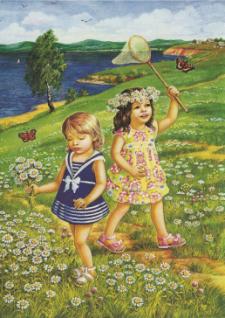 Вспомните летние признаки, сравните их с весенними. Солнце светит ярче и теплее, чем весной.Летом по голубому небу плывут облака. Весной небо чаще серого цвета.День длиннее, а ночь короче, чем весной.Летом зелёные листья, а весной почки.Летом цветут полевые цветы, а весной первые весенние цветыЛетом идут тёплые дожди, гремит гроза. Весной дожди холодные.Расставь картинки по порядку. 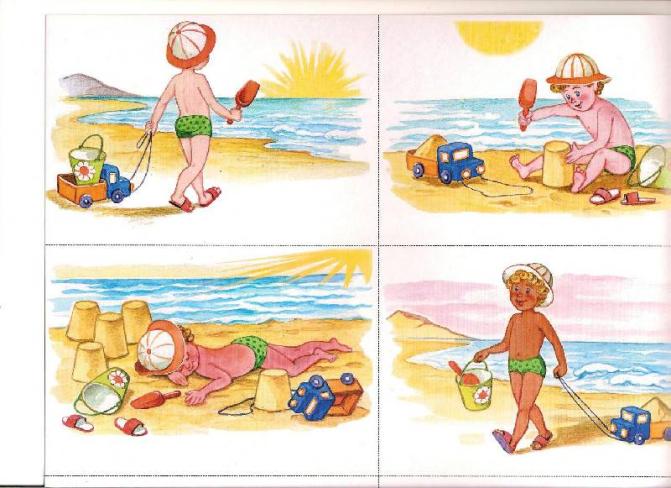 Тема: «Рыбы»Загадка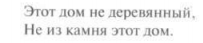 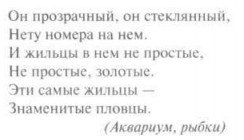 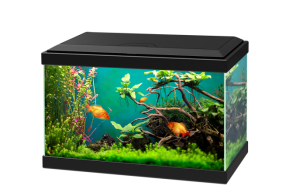 (Рыбы)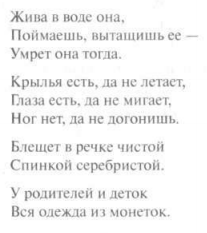 Как рыбы передвигаются? Где живут? Покажите части тела рыб.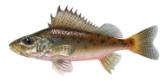 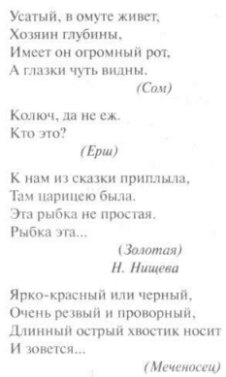 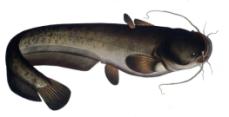 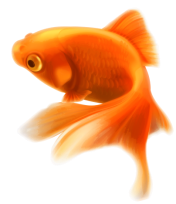 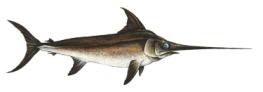 	2.2.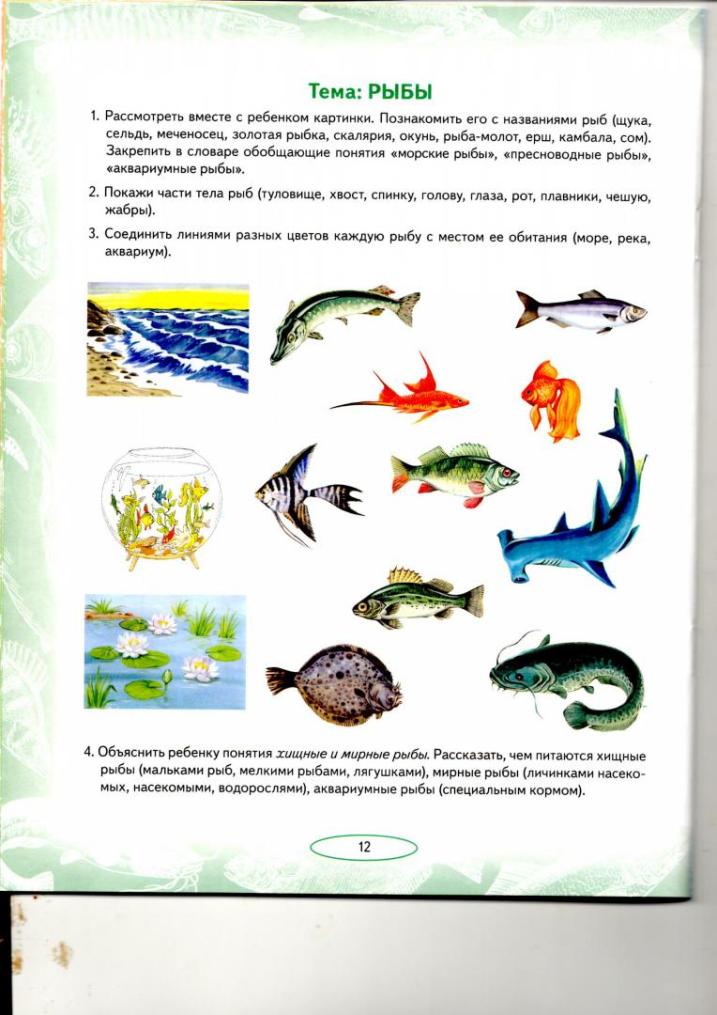 3.Обведи одинаковых рыб. 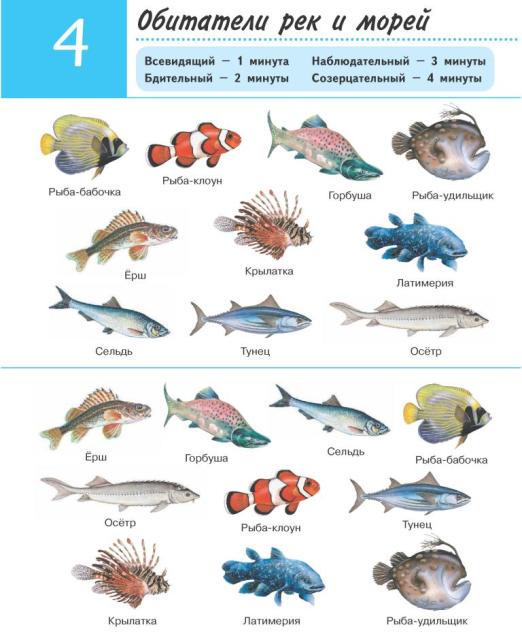 Раскрась картинку.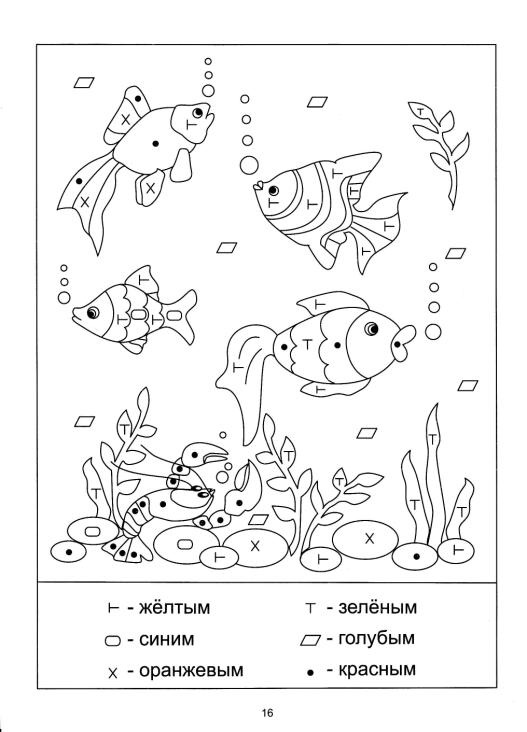 Помоги рыбе добратя до своих деток.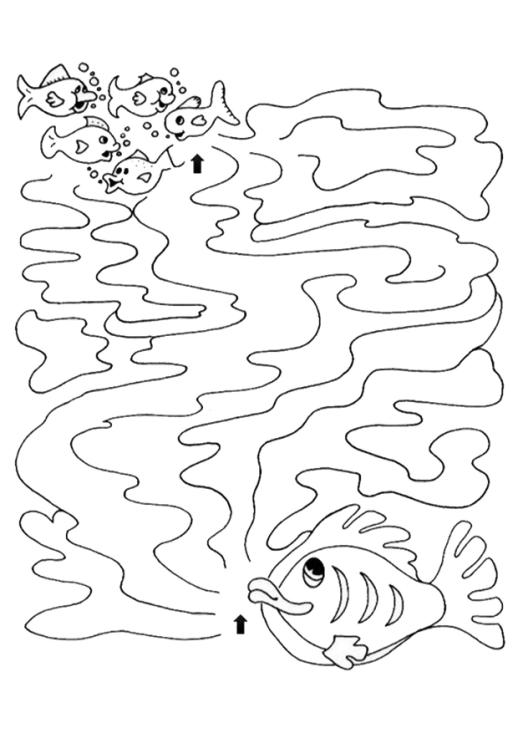 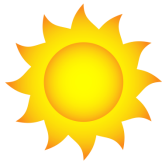 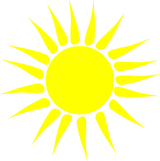 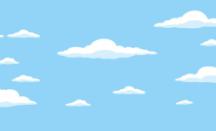 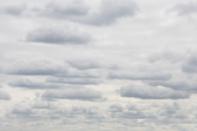 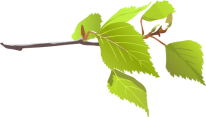 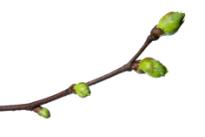 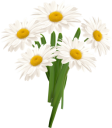 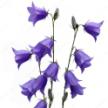 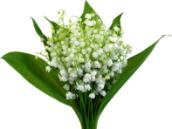 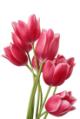 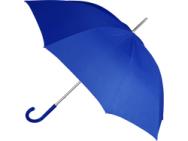 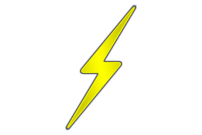 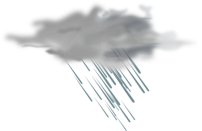 